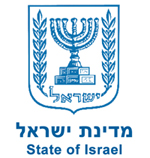 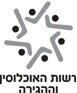 נוהל ניסויי לטיפול במעבר קטינים בלתי מלווים במעברי הגבולמבוארשות האוכלוסין נערכת ליישום נוהל חדש אשר גובש לאחר עבודת מטה ועבודת צוות בינמשרדי שמונה בהתאם להחלטת וועדת הכנסת לזכויות הילד, שעסק בבחינת סוגיית קטינים בלתי מלווים במעברי הגבול והגיש המלצות ליישום.הנוהל מציב תנאים שונים לטיפול בקטינים בלתי מלווים במעברי הגבול ובשל החידוש שבו, הוא מופץ לידיעת הציבור על מנת שהציבור יוכל להיערך לכך כי מעת יישומו תהיינה הדרישות למעבר קטינים בלתי מלווים כמפורט להלן.הערות לנוהל ניתן להעביר עד ליום י"ז תשרי התשע"ו (30.10.2015) מטרת הנוהללקבוע את אופן הטיפול בכניסתם וביציאתם במעברי הגבול בישראל (אוויריים, יבשתיים וימיים) של קטינים בלתי מלווים על ידי אחד מהוריהם או אפוטרופוס ושלא במסגרת משלחת מטעם רשות ציבורית בישראל (להלן: "בלתי מלווים").כמפורט להלן, אין מטרתו של נוהל זה להביא לפתרון סכסוכים בין הורי הקטין או בין האחראים עליו.הגדרותאישור הורה/ נספח א' / נספח ב' - אישור הורה הקטין או האפוטרופוס שמונה לפי צו אפוטרופסות, לפי העניין, לכניסת הקטין למדינת ישראל או יציאה ממנה באמצעות מלווה ככל שנדרש. לגבי קטין ישראלי אישור ההורה יהיה ע"ג נספח א' ולגבי קטין זר- ע"ג נספח ב'. 
ישראלי – אזרח ישראלי או בעל רשיון לישיבת קבע בישראל.זר – נתין מדינה זרה, שאיננו בעל רשיון לישיבת קבע בישראל, המזדהה באמצעות מסמך נסיעה מסוג דרכון או תעודת מעבר.הורה – הורה (ביולוגי או מאמץ) או אפוטרופוס עפ"י צו מינוי כדין.מלווה – אדם המלווה את הקטין בטיסה, בכפוף לעמידתו בהוראות נוהל זה.תעודה ציבורית– לרבות צו מינוי אפוטרופוס, תעודת לידה ולמעט אישור הורה שנחתם בפני נוטריון מקומי.אימות תעודה ציבורית – אימות תעודה ציבורית יעשה באמצעות אישור אפוסטיל. לחילופין, במדינות שאינן חתומות על אמנת האפוסטיל יאומת הצו באמצעות שרשרת חתימות כמקובל באותה מדינה, כשלבסוף את חותמתו של פקיד משרד החוץ המקומי יאמת קונסול ישראל באותה המדינה. יובהר כי אין צורך לאמת אישור הורה שנחתם בפני נוטריון מקומי.  רקעמדי שנה עוברים במעברי הגבול בישראל מאות אלפי קטינים, אשר מרביתם מלווים בהוריהם או בבני משפחה. הורי הקטין הם הנושאים באחריות לכניסת ויציאת ילדיהם הקטינים (עד גיל 18), ועליהם מוטלת האחריות לדאוג למתן האישורים הנדרשים ולליווי המתאים כפי שיפורט להלן בנוהל זה.מעבר קטינים בין מדינות בעולם ללא ליווי מתאים הינה סוגיה רגישה, אשר לעיתים נדירות עלולה להיות מנוצלת למטרות פסולות שאינן לטובתו של הקטין ולהעמיד את הקטין בסיכון.ברמה הבינלאומית מעברם של קטינים בלתי מלווים בין מדינות אינו מוסדר, אך בחלק ממדינות העולם קיימת הסדרה ספציפית או המלצה בדבר אופן הטיפול בנושא, וחלק מהמדינות מסתמכות על הנחיות ונהלי חברות התעופה השונות.נוהל זה גובש בעקבות המלצות ועדה בינמשרדית בהשתתפות נציגי רשות האוכלוסין וההגירה (להלן: "הרשות"), משרד החוץ, משרד הרווחה, משרד המשפטים, משרד התחבורה והמועצה לשלום הילד, אשר בחנה את סוגיית כניסת ויציאת קטינים בלתי מלווים במעברי הגבול בישראל.יודגש כי נוהל זה לא נועד לתת פתרונות לסכסוכי משמורת או סכסוכים אחרים בין ההורים או בין האחראים על הקטינים, אשר דינם להתברר במסגרת הליכים מתאימים בין ההורים או בין האחראים.כל עוד הקטין מחזיק באישור ההורה, חזקה שההורה מסכים לשימוש חוזר באישור בכניסות וביציאות הבאות של הקטין במעברי הגבול בישראל ובאחריות ההורה לעדכן את פרטי המלווה באישור עם כל שינוי בזהות המלווה.כמפורט להלן בנוהל זה, אופן הטיפול בקטינים בלתי מלווים המגיעים לישראל ממדינה הפטורה מאשרת כניסה מוסדרת מראש יהא שונה מאופן הטיפול בקטינים בלתי מלווים המגיעים ממדינה שנתיניה מחויבים באשרת כניסה מוסדרת מראש.במדינות הפטורות מאשרה - תעמוד לנתינים אפשרות לפנות לנציגות ישראל או לנוטריון מקומי לצורך חתימה על אישור הורה.במדינות שאינן פטורות מאשרה - על הנתינים לפנות לנציגות ישראל ולמלא את אישור ההורה כחלק מהטפסים אותם עליהם למלא במסגרת בקשתם להנפקת אשרה.טפסים אלו יוצגו לנציג ביקורת הגבולות.על קטין המגיע לישראל לראשונה לאחר שעבר הליך אימוץ בחו"ל על ידי הורה ישראלי, יחול "נוהל הטיפול במתן אשרת כניסה לילד שאומץ בחו"ל" (נוהל מספר 5.1.0009).למען הסר ספק, נוהל זה אינו בא לגרוע מסמכותם הכללית של הגורמים המוסמכים במינהל מעברי גבול ברשות לסרב כניסתו של קטין או מלווה לישראל מחשש להשתקעות, אימוץ שלא כדין וכיוב', או מסמכותם להתנות כניסתו לישראל בתנאים, בהתאם להוראות חוק הכניסה לישראל, תשי"ב-1952 ולנהלי הרשות.תנאים ודרישותכניסתו ויציאתו של קטין בלתי מלווה בהורה או אפוטרופוס במעבר גבול, תהא בכפוף לעמידתו בתנאים הבאים:הצגת מסמך נסיעה תקף.מילוי טופס אישור הורה: לקטין ישראלי – נספח א, לקטין זר – נספח ב. על הטופס יחתום גם המלווה (או המלווים, ככל שאושר ע"י ההורים מלווה אחד לכניסה ומלווה אחר ליציאה). מלווה ליציאה יוחתם על הצהרה לפיה ידוע לו כי באחריותו ללוות את הקטין ביציאה מישראל והוא מתחייב לכך, אך אלמלא יעשה כן רשאיות רשויות מדינת ישראל לפעול כלפיו בהתאם לכל דין, לרבות לעניין עיכובו ביציאתו מישראל. באחריות ההורה לעדכן את פרטי המלווה באישור עם כל שינוי בזהות המלווה.יודגש כי מלווה אינו רשאי ליתן אישור ליווי לאדם אחר, אלא רק ההורה או האפוטרופוס. לפיכך, כאשר הקטין מגיע לישראל עם מלווה אחד ויוצא עם מלווה אחר, עליו להציג כבר בכניסתו לישראל טופס אישור הורה ובו פרטי שני המלווים.הליך טיפולבהגיע קטין בלתי מלווה לביקורת הגבולות, יבדוק בקר הגבול את תוקפו וכשרותו של מסמך הנסיעה של הקטין, יזהה על פיו את הקטין, ואת עמידתו בדרישות כמפורט בטבלאות הבאות:קטין ישראלי – כניסה לישראל:קטין ישראלי – יציאה מישראל:קטין זר – כניסה לישראל:קטין זר – יציאה מישראל:בדיקת הקטינים העוברים במעברי הגבול ללא הוריהם על פי נוהל זה, תתבצע באופן מדגמי.לאחר וידוא עמידה בדרישות, יציין בקר הגבול במערכת רותם את פרטי המלווה ברשומה של הקטין ואת פרטי הקטין ברשומה של המלווה (לישראלים – מס' ת"ז, לזרים – מס' דרכון) וכתובת בישראל בה ישהה הקטין הנכנס במעבר הגבול. במידת הצורך, ובפרט בעת יציאת המלווה מישראל, ישמשו פרטים אלה על מנת להבטיח כי הקטין לא יישאר בלתי מלווה בישראל.המסמכים אשר יוצגו במעבר הגבול בהתאם לדרישות נוהל זה, לרבות טופס אישור הורה, יוחזרו לקטין או למלווהו בתום בדיקתם ולא יילקחו על ידי בקר הגבול. כל עוד הקטין מחזיק באישור ההורה, חזקה שההורה מסכים לשימוש חוזר באישור בכניסות וביציאות הבאות של הקטין במעברי הגבול בישראל ובאחריות ההורה לעדכן את פרטי המלווה באישור עם כל שינוי בזהות המלווה.במקרה בו מגיע למעבר הגבול לצורך יציאה מישראל קטין בלתי מלווה שאינו עומד בדרישות נוהל זה, או שיציאתו מישראל אסורה מסיבה אחרת (כגון צו עיכוב יציאה מן הארץ וכיוב'), יש לפעול לאיתור הוריו ולדרוש כי יגיעו למעבר הגבול על מנת לקחתו. במידה ולא אותרו הוריו, יש לדווח על כך באופן מיידי לגורם המוסמך מטעם משרד הרווחה, אשר ימשיך הטיפול בעניינו של הקטין.במקרה בו קטין בגיל 0-5 מגיע למעבר הגבול בגפו או ללא המלווה הרשום ברשומה, יש לפעול לאיתור הוריו ככל שהם נמצאים בישראל, ולדרוש את הגעתם למעבר הגבול לצורך הסדרת מעבר הקטין. במידה ולא אותרו הורי הקטין או שאינם נמצאים בארץ, יש ליצור קשר מיידי עם הגורם המוסמך מטעם משרד הרווחה ולתעד את פרטי האירוע במערכות אביב ורותם. עד להגעת ההורים או נציג משרד הרווחה, יהא הקטין באחריות ובהשגחת חברת התעופה.במקרה בו קטין בגיל 5-14 מגיע למעבר הגבול בגפו או ללא מלווה, יש לוודא כי קרוב משפחה מחכה לו מחוץ לטרמינל, ולציין ברותם את פרטיו של קרוב המשפחה עפ"י הפירוט בסעיף ה.2 לעיל.מלווה הרשום כמלווה ליציאת קטין אשר מגיע למעבר הגבול ללא הקטין על מנת לצאת את הארץ, יתושאל ע"י אחראי משמרת בנוגע למקום הימצאו של הקטין. ממצאי התשאול יועברו מיידית לבחינת הגורם המוסמך מטעם משרד הרווחה, אשר ינחה בנוגע להמשך הטיפול בעניינו של הקטין, ובמידת הצורך אף יועבר עניינו של המלווה לטיפול משטרת ישראל.מלווה ליציאה של קטין ישראלי המגיע למעבר ללא הקטין וטוען כי הוריו החליטו להשאירו בישראל, מחוייב בהצגת אישור הורים חדש העומד בדרישות המפורטות לעיל, בו מצויין מפורשות כי הוחלט להשאיר את הקטין בישראל.בכל מקרה בו קיים חשש לשלום הקטין, לרבות כאשר תנאי נוהל זה קויימו במלואם, תתקבל החלטה בעניינו של הקטין תוך התייעצות עם הגורם המוסמך מטעם משרד הרווחה.החוק וסעיפיוחוק הכניסה לישראל, תשי"ב-1952חוק הנוער (טיפול והשגחה), תש"ך-1960חוק הכשרות המשפטית והאפוטרופסות, תשכ"ב-1962נספחיםנספח א – טופס אישור הורים לקטין ישראלינספח ב – טופס אישור הורים לקטין זרגיל הקטיןאישור הוריםדרישת מלווה0-5הורים תושבי ישראל:נספח א חתום ע"י אחד ההורים בצירוף צילום  תעודת זהות וספח של ההורה המאשר. מסירת כתובת בישראל בה ישהה הקטין.הורים תושבי חו"ל:נספח א חתום ע"י  ההורה הישראלי, בצירוף צילום דרכונו הישראלי או תעודת הזהות והספח של ההורה.ככל שלא ניתן לצרף את האמור, או שההורה החותם איננו ישראלי, נספח א' ייחתם ע"י ההורה בפני קונסול ישראל בחו"ל או  בפני נוטריון מקומי.מסירת כתובת בישראל בה ישהה הקטין.מלווה בגיר שאושר ע"י אחד ההורים באמצעות נספח אאובן משפחה מקירבה ראשונה מגיל 16 ומעלה שאושר ע"י ההורים באמצעות נספח א5-14הורים תושבי ישראל:נספח א חתום ע"י אחד ההורים בצירוף צילום  תעודת זהות וספח של ההורה המאשר. מסירת כתובת בישראל בה ישהה הקטין.הורים תושבי חו"ל:נספח א חתום ע"י  ההורה הישראלי, בצירוף צילום דרכונו הישראלי או תעודת הזהות והספח של ההורה.ככל שלא ניתן לצרף את האמור, או שההורה החותם איננו ישראלי, נספח א' ייחתם ע"י ההורה בפני קונסול ישראל בחו"ל או  בפני נוטריון מקומי.מסירת כתובת בישראל בה ישהה הקטין.דרישת הליווי תהא בהתאם לכללי חברת התעופה14-18הורים תושבי ישראל:נספח א חתום ע"י אחד ההורים בצירוף צילום  תעודת זהות וספח של ההורה המאשר. מסירת כתובת בישראל בה ישהה הקטין.הורים תושבי חו"ל:נספח א חתום ע"י  ההורה הישראלי, בצירוף צילום דרכונו הישראלי או תעודת הזהות והספח של ההורה.ככל שלא ניתן לצרף את האמור, או שההורה החותם איננו ישראלי, נספח א' ייחתם ע"י ההורה בפני קונסול ישראל בחו"ל או  בפני נוטריון מקומי.מסירת כתובת בישראל בה ישהה הקטין.לא נדרשגיל הקטיןאישור הוריםמלווה0-5הורים תושבי ישראל:כאמור לעיל לעניין כניסה לישראל למעט דרישת מסירת כתובת בישראל.הורים תושבי חו"ל:כאמור לעיל לעניין כניסה לישראל למעט דרישת מסירת כתובת בישראל.מלווה בגיר שאושר ע"י אחד ההורים באמצעות נספח אאובן משפחה מקירבה ראשונה מגיל 16 ומעלה שאושר ע"י ההורים באמצעות נספח א5-14הורים תושבי ישראל:כאמור לעיל לעניין כניסה לישראל למעט דרישת מסירת כתובת בישראל.הורים תושבי חו"ל:כאמור לעיל לעניין כניסה לישראל למעט דרישת מסירת כתובת בישראל.דרישת הליווי תהא בהתאם לכללי מדינת היעד ולדרישות חברת התעופה14-18הורים תושבי ישראל:כאמור לעיל לעניין כניסה לישראל למעט דרישת מסירת כתובת בישראל.הורים תושבי חו"ל:כאמור לעיל לעניין כניסה לישראל למעט דרישת מסירת כתובת בישראל.לא נדרשגיל הקטיןאישור הוריםדרישת מלווה0-5מדינה פטורה מאשרה:נספח ב חתום ע"י אחד ההורים בפני קונסול או  בפני נוטריון מקומי, לאחר שהקונסול או הנוטריון וידא כי זהות ההורה החותם על נספח ב' מתאימה לזהות ההורה המופיעה בתעודת לידה מאומתת.מסירת כתובת בישראל בה ישהה הקטין.מדינה מחוייבת באשרה:נספח ב חתום ע"י אחד ההורים בפני הקונסול. לאחר שהקונסול וידא כי זהות ההורה החותם על נספח ב' מתאימה לזהות ההורה המופיע בתעודת לידה מאומתת. לאישור שנחתם ע"י אפוטרופוס שאינו ההורה, יש לצרף גם צו מינוי אפוטרופוס מאומת.מסירת כתובת בישראל בה ישהה הקטין.כאשר ההורים שוהים בישראל:אישור ההורים ייחתם בפני מחלקת אשרות בלשכת הרשות האזורית, לאחר שמחלקת אשרות וידתה כי זהות ההורה החותם על נספח ב' מתאימה לזהות ההורה המופיע בתעודת לידה מאומתת. לאישור שנחתם ע"י אפוטרופוס שאינו ההורה, יש לצרף גם צו מינוי אפוטרופוס מאומת.מלווה בגיר שאושר ע"י אחד ההורים באמצעות נספח באובן משפחה מקירבה ראשונה מגיל 16 ומעלה שאושר ע"י ההורים באמצעות נספח ב5-14מדינה פטורה מאשרה:נספח ב חתום ע"י אחד ההורים בפני קונסול או  בפני נוטריון מקומי, לאחר שהקונסול או הנוטריון וידא כי זהות ההורה החותם על נספח ב' מתאימה לזהות ההורה המופיעה בתעודת לידה מאומתת.מסירת כתובת בישראל בה ישהה הקטין.מדינה מחוייבת באשרה:נספח ב חתום ע"י אחד ההורים בפני הקונסול. לאחר שהקונסול וידא כי זהות ההורה החותם על נספח ב' מתאימה לזהות ההורה המופיע בתעודת לידה מאומתת. לאישור שנחתם ע"י אפוטרופוס שאינו ההורה, יש לצרף גם צו מינוי אפוטרופוס מאומת.מסירת כתובת בישראל בה ישהה הקטין.כאשר ההורים שוהים בישראל:אישור ההורים ייחתם בפני מחלקת אשרות בלשכת הרשות האזורית, לאחר שמחלקת אשרות וידתה כי זהות ההורה החותם על נספח ב' מתאימה לזהות ההורה המופיע בתעודת לידה מאומתת. לאישור שנחתם ע"י אפוטרופוס שאינו ההורה, יש לצרף גם צו מינוי אפוטרופוס מאומת.דרישת הליווי תהא בכפוף לכללי מדינת המוצא ולדרישות חברת התעופה14-18מדינה פטורה מאשרה:נספח ב חתום ע"י אחד ההורים בפני קונסול או  בפני נוטריון מקומי, לאחר שהקונסול או הנוטריון וידא כי זהות ההורה החותם על נספח ב' מתאימה לזהות ההורה המופיעה בתעודת לידה מאומתת.מסירת כתובת בישראל בה ישהה הקטין.מדינה מחוייבת באשרה:נספח ב חתום ע"י אחד ההורים בפני הקונסול. לאחר שהקונסול וידא כי זהות ההורה החותם על נספח ב' מתאימה לזהות ההורה המופיע בתעודת לידה מאומתת. לאישור שנחתם ע"י אפוטרופוס שאינו ההורה, יש לצרף גם צו מינוי אפוטרופוס מאומת.מסירת כתובת בישראל בה ישהה הקטין.כאשר ההורים שוהים בישראל:אישור ההורים ייחתם בפני מחלקת אשרות בלשכת הרשות האזורית, לאחר שמחלקת אשרות וידתה כי זהות ההורה החותם על נספח ב' מתאימה לזהות ההורה המופיע בתעודת לידה מאומתת. לאישור שנחתם ע"י אפוטרופוס שאינו ההורה, יש לצרף גם צו מינוי אפוטרופוס מאומת.14-18מדינה פטורה מאשרה:נספח ב חתום ע"י אחד ההורים בפני קונסול או  בפני נוטריון מקומי, לאחר שהקונסול או הנוטריון וידא כי זהות ההורה החותם על נספח ב' מתאימה לזהות ההורה המופיעה בתעודת לידה מאומתת.מסירת כתובת בישראל בה ישהה הקטין.מדינה מחוייבת באשרה:נספח ב חתום ע"י אחד ההורים בפני הקונסול. לאחר שהקונסול וידא כי זהות ההורה החותם על נספח ב' מתאימה לזהות ההורה המופיע בתעודת לידה מאומתת. לאישור שנחתם ע"י אפוטרופוס שאינו ההורה, יש לצרף גם צו מינוי אפוטרופוס מאומת.מסירת כתובת בישראל בה ישהה הקטין.כאשר ההורים שוהים בישראל:אישור ההורים ייחתם בפני מחלקת אשרות בלשכת הרשות האזורית, לאחר שמחלקת אשרות וידתה כי זהות ההורה החותם על נספח ב' מתאימה לזהות ההורה המופיע בתעודת לידה מאומתת. לאישור שנחתם ע"י אפוטרופוס שאינו ההורה, יש לצרף גם צו מינוי אפוטרופוס מאומת.לא נדרשגיל הקטיןאישור הוריםדרישת מלווה0-5נספח ב חתום ע"י אחד ההורים. לאישור שנחתם ע"י אפוטרופוס שאינו ההורה, יש לצרף גם צו מינוי אפוטרופוס מאומת.  
קטין זר שנולד בישראל, הוריו אינם נמצאים בישראל, והוא יוצא למדינת אזרחותו, לא תעוכב יציאתו רק בשל כך שלא ניתן לקבל את אישור ההורה ליציאה מישראל, בכפוף לכך כי מתקיימת דרישת הליווי בהתאם לנוהל.מלווה בגיר שאושר ע"י אחד ההורים באמצעות נספח באובן משפחה מקירבה ראשונה מגיל 16 ומעלה שאושר ע"י ההורים באמצעות נספח ב5-14נספח ב חתום ע"י אחד ההורים. לאישור שנחתם ע"י אפוטרופוס שאינו ההורה, יש לצרף גם צו מינוי אפוטרופוס מאומת.  
קטין זר שנולד בישראל, הוריו אינם נמצאים בישראל, והוא יוצא למדינת אזרחותו, לא תעוכב יציאתו רק בשל כך שלא ניתן לקבל את אישור ההורה ליציאה מישראל, בכפוף לכך כי מתקיימת דרישת הליווי בהתאם לנוהל.דרישת הליווי תהא בכפוף לכללי מדינת היעד ולדרישות חברת התעופה.14-18נספח ב חתום ע"י אחד ההורים. לאישור שנחתם ע"י אפוטרופוס שאינו ההורה, יש לצרף גם צו מינוי אפוטרופוס מאומת.  
קטין זר שנולד בישראל, הוריו אינם נמצאים בישראל, והוא יוצא למדינת אזרחותו, לא תעוכב יציאתו רק בשל כך שלא ניתן לקבל את אישור ההורה ליציאה מישראל, בכפוף לכך כי מתקיימת דרישת הליווי בהתאם לנוהל.לא נדרש